LUBIANA, HOTEL PARK 3*Dal 23 al 25 aprile 2016 (2 notti / 3 giorni) Il Pacchetto comprende:2 x pernottamenti in camera doppia superiorTrattamento di prima colazione a buffet in hotel1 cena il 23 aprile presso il ristornate Emonska Klet (con incluso ¼ di vino bianco o rosso e ½ di acqua minerale)1 cena il 24 aprile in hotel (bevande escluse)Wifi gratuito in hotel (informazioni presso le reception)luogo custodito per le biciclettetassa turisticaorganizzazione Ventus Travel. PREZZI PER MINIMO 25 ISCRITTISupplementi facoltativo (possibile solamente al momento dell’iscrizione): assicurazione annullamento al costo di 6 euro per persona. 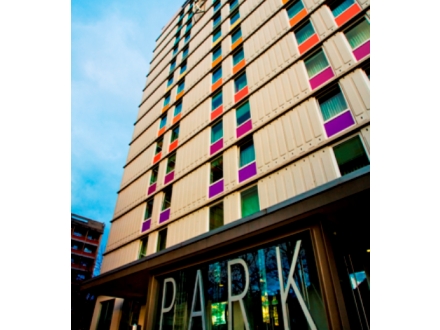 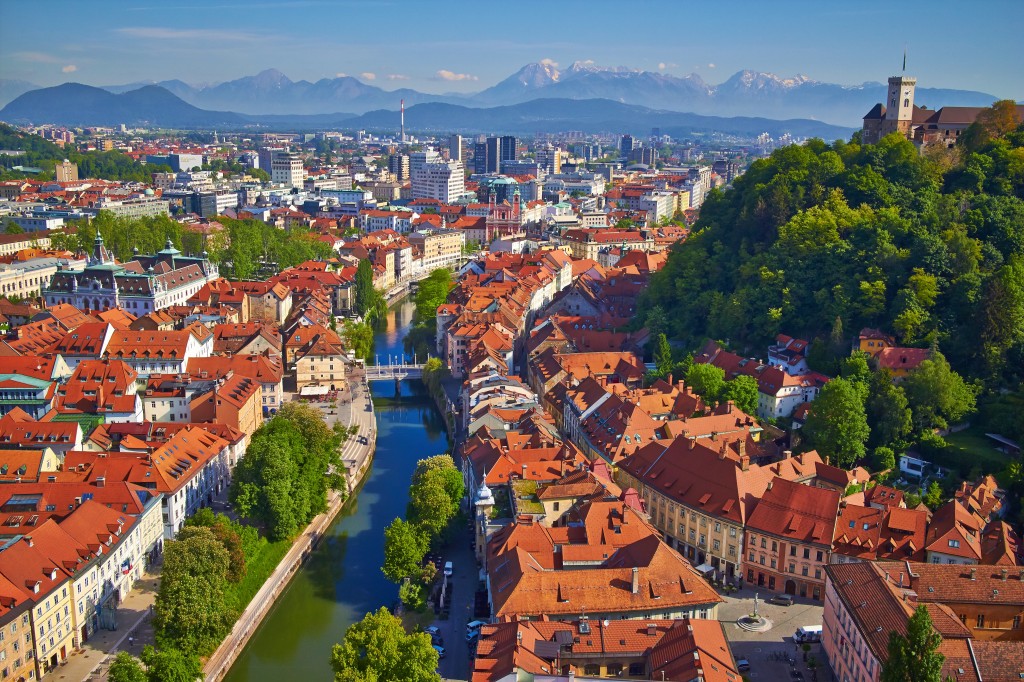 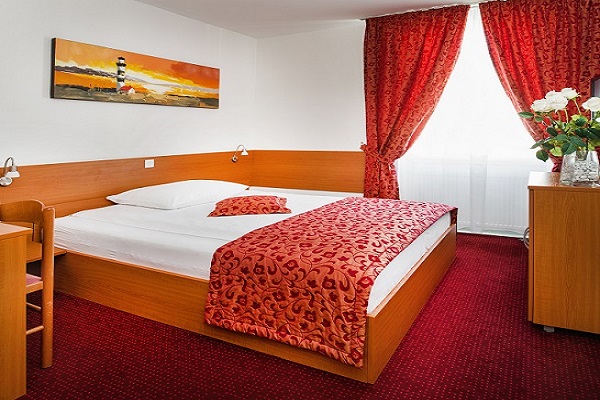 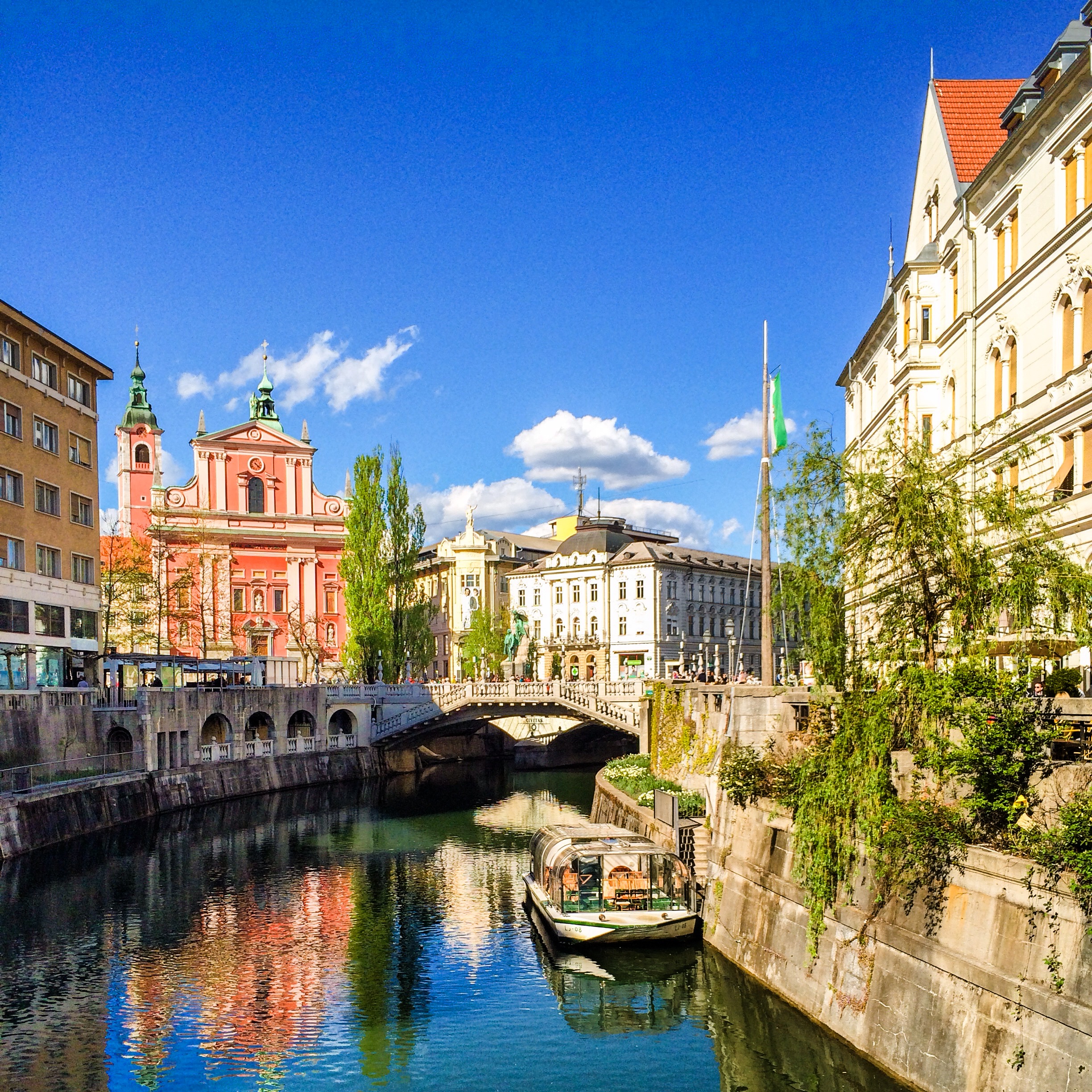 ISCRIZIONI ENTRO VENERDI’ 18 MARZO 2016*Per i pagamenti effettuati vi bonifico si prega di inviare con la sceda iscrizioni compilata anche la copia del bonifico. Come CAUSALE indicare: LUBIANA + cognome dell’intestatario della pratica.Le nostre COORDINATE BANCARIE: IL NOSTRO ORARIO:Lunedì: dalle 15.30 alle 18.00Dal Martedì al venerdì: dalle 9.30 alle 15.30 e dalle 15.30 alle 18.00Sabato: dalle 9.30 alle 12.00QUOTA IN CAMERA DOPPIA =117 EURO per persona in camera doppia per 2 notti con la mezza pensione. QUOTA IN CAMERA SINGOLA (su richiesta, numero limitato)=147 euro per persona in camera singola per 2 notti con la mezza pensione.SCHEDA ISCRIZIONI LUBIANA, HOTEL PARK 3*Dal 23 al 25.4.2016ISCRIZIONI entro venerdì 18 marzo 2016 all’indirizzo e-mail info@ventustravel.it (Oggetto: ULISSE PARK)SCHEDA ISCRIZIONI LUBIANA, HOTEL PARK 3*Dal 23 al 25.4.2016ISCRIZIONI entro venerdì 18 marzo 2016 all’indirizzo e-mail info@ventustravel.it (Oggetto: ULISSE PARK)QUOTA CAMERA DOPPIA =117 EURO per persona in camera doppia per 2 notti con la mezza pensione QUOTA CAMERA SINGOLA =147 euro per persona in camera singola per 2 notti con la mezza pensioneTIPOLOGIA CAMERA (singola o doppia matrimoniale o doppia letti separati)NOME COGNOME degli occupanti della cameraRESIDENZA,CODICE FISCALE EMAIL e CELLULARE: dell’intestatario della camera ovvero del contrattoTIPO PAGAMENTOVIA BONIFICO*o IN AGENZIA in contanti, con bancomat o carta di credito)Indicare il tipo di pagamento e LA DATA di pagamentoNOTE PARTICOLARI (per esempio intolleranze alimentari)ASSICURAZIONE ANNULLAMENTO stipulabile solo al momento dell’iscrizioneCOSTO = 6 EURO per persona Indicare con un SI’ se si desidera l’assicurazione annullamento con un supplemento di 6 euro per persona. BANCAMONTE dei PASCHI di SIENA S.P.A.IBANIT 05 D 01030 02204 000001186321BIC / SWIFTPASCITM1486